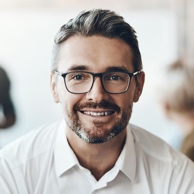 Här har ni en person brinner för marknadsföring och projektledning!Jag läste annonsen på er hemsida där ni söker en marknadskoordinator, som genom kreativt tänkande och strukturerat handlande ska driva projekt till bästa möjliga resultat. Det är precis vad jag är bäst på. Vad har jag för erfarenhet?Med mångårig erfarenhet kommer jag genom mitt engagemang och otroliga vinnarskalle, driva kampanjer och projekt till nästa nivå. Jag har erfarenhet av:Marknadsföring.Försäljning.Projektplanering.Varför är jag den ni söker?Med mitt genuina intresse för event, problemlösning och med en relevant utbildning som civilekonom, ser jag att rollen som marknadskoordinator hos er hade passat mig perfekt.Vad jag kan bidra med?Med mig som medarbetare kan ni räkna med:En social person som ger allt.Förutom att strukturera och följa upp försäljningsmål, kommer jag sprida mitt norrländska lugn och se till att vi har förbaskat roligt genom varje process och utmaning!Jag ser fram emot att träffa er och berätta mer om mig själv och vad jag kan bidra med till er.Med vänliga hälsningar, Joakim Andersson